$27.00 per day (8:00am – 3:00pm)$27.00 per week (extended PM hours 3:00-5:00)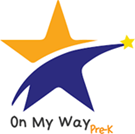 CCDF and On My Way Pre-K Vouchers AcceptedWeekly Payment SchedulePayments must be made weekly or in advance.A nonrefundable Certification Fee of $25.00 is collected upon enrollment.Enrollment will be terminated for non-payment of fees.  Accepted Methods of Payment:Cash Payments are accepted in your child’s school office.Check Payments are accepted in your child’s school office or may be mailed to your school made payable to Brown County Schools.E-Funds Payments are accepted by Debit or Credit card.For further information:  Helmsburg Preschool at (812)-988-6651; Sprunica Preschool at (812)-988-6625; Van Buren Preschool at (812)-988-6658 or Brown County Schools at (812)-988-6601. 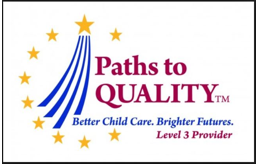 NOTE: Parent transportation is required due to state seat belt laws.Enrollment OptionsEnrollment OptionsTuition FeesPreschool Tuition(3-5 years) 36 weeks per year (BCS K-12 Schedule) $135 per weekExtended PM HoursUp to 5-days per week (Limit 10 children, first come first serve)$27 per week